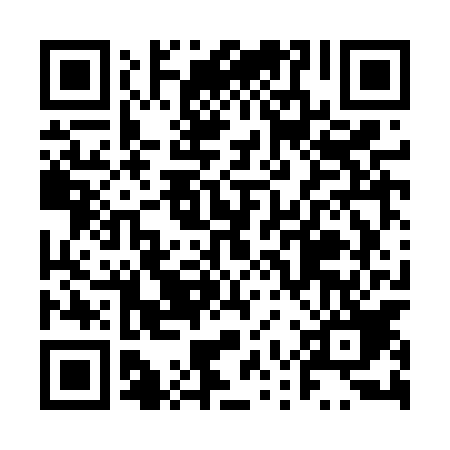 Ramadan times for Ruszajny, PolandMon 11 Mar 2024 - Wed 10 Apr 2024High Latitude Method: Angle Based RulePrayer Calculation Method: Muslim World LeagueAsar Calculation Method: HanafiPrayer times provided by https://www.salahtimes.comDateDayFajrSuhurSunriseDhuhrAsrIftarMaghribIsha11Mon4:034:036:0111:473:365:345:347:2612Tue4:004:005:5811:473:385:365:367:2813Wed3:573:575:5611:473:395:385:387:3014Thu3:553:555:5411:463:415:405:407:3215Fri3:523:525:5111:463:425:425:427:3416Sat3:493:495:4911:463:445:445:447:3617Sun3:473:475:4611:453:455:465:467:3818Mon3:443:445:4411:453:475:485:487:4019Tue3:413:415:4111:453:485:495:497:4320Wed3:383:385:3911:453:505:515:517:4521Thu3:353:355:3611:443:515:535:537:4722Fri3:323:325:3411:443:535:555:557:4923Sat3:303:305:3111:443:545:575:577:5124Sun3:273:275:2911:433:565:595:597:5425Mon3:243:245:2711:433:576:016:017:5626Tue3:213:215:2411:433:596:026:027:5827Wed3:183:185:2211:424:006:046:048:0128Thu3:153:155:1911:424:016:066:068:0329Fri3:123:125:1711:424:036:086:088:0530Sat3:093:095:1411:424:046:106:108:0831Sun4:054:056:1212:415:067:127:129:101Mon4:024:026:0912:415:077:147:149:132Tue3:593:596:0712:415:087:157:159:153Wed3:563:566:0412:405:107:177:179:184Thu3:533:536:0212:405:117:197:199:205Fri3:503:506:0012:405:127:217:219:236Sat3:463:465:5712:395:147:237:239:257Sun3:433:435:5512:395:157:257:259:288Mon3:403:405:5212:395:167:277:279:319Tue3:363:365:5012:395:187:287:289:3310Wed3:333:335:4812:385:197:307:309:36